Publicado en Donostia-San Sebastián el 25/10/2017 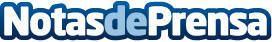 ''Se calcula que un 10,6% de la población en Euskadi padece diabetes''Un estilo de vida saludable podría prevenir hasta el 90% de los casos de diabetes tipo 2. La diabetes, tema central de la charla para ciudadanos que organiza este jueves en su sede el Colegio Oficial de Enfermería de GipuzkoaDatos de contacto:Colegio Oficial de Enfermería de Gipuzkoa943223750Nota de prensa publicada en: https://www.notasdeprensa.es/se-calcula-que-un-106-de-la-poblacion-en Categorias: Medicina País Vasco http://www.notasdeprensa.es